http://www.biology.iastate.edu/Courses/Leon/212L%20Docs/Gas%20Exchange/29-Gas%20Exchange.htmlLab Topic 29 
Investigating Gas Exchange SystemsKey Words [note: this may not be a complete list]Abdominal Cavity
Alveoli
Bronchi
Bronchioles
Dead Space
Diaphragm
Expiratory/Inspiratory Reserve
Gills
Glottis
Hemoglobin
Inhalation/Exhalation
Inspiratory Capacity Larynx
Lung
Nasopharynx
Operculum
Pharynx
Residual Volume
Spiracles
Thymus
Thyroid glands
Tidal Volume
Total Lung Capacity  
Trachea 
Tracheole
Vital Capacity Be familiar with: Fetal pig respiratory systemMammal lung histologyInsect and fish respiratory systemDescribe pathway of air flow in mammalian lungsMechanics of breathingRespiratory functionHow exchange of gases occurs 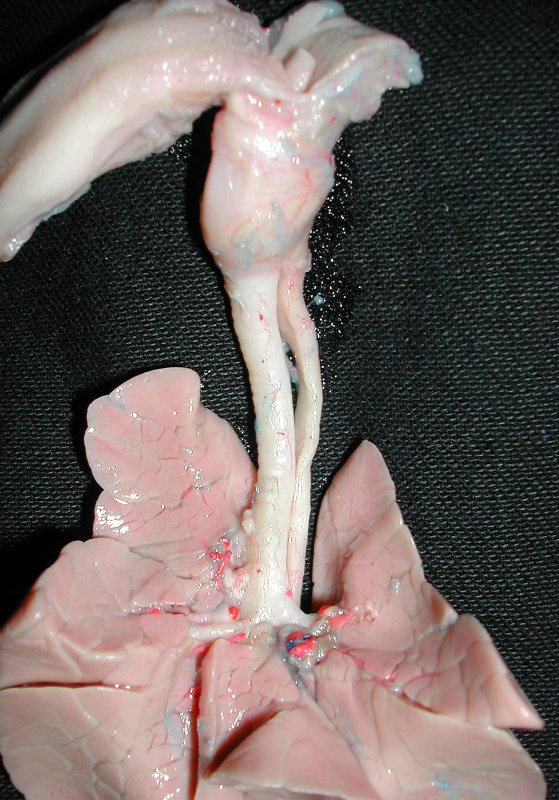 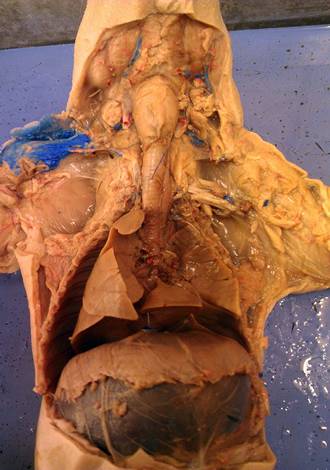 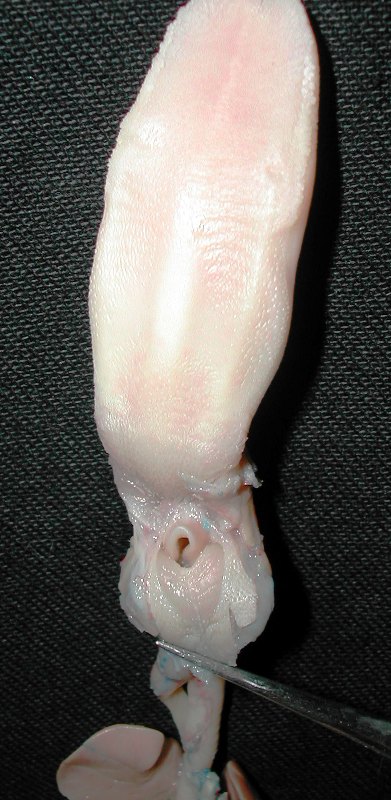 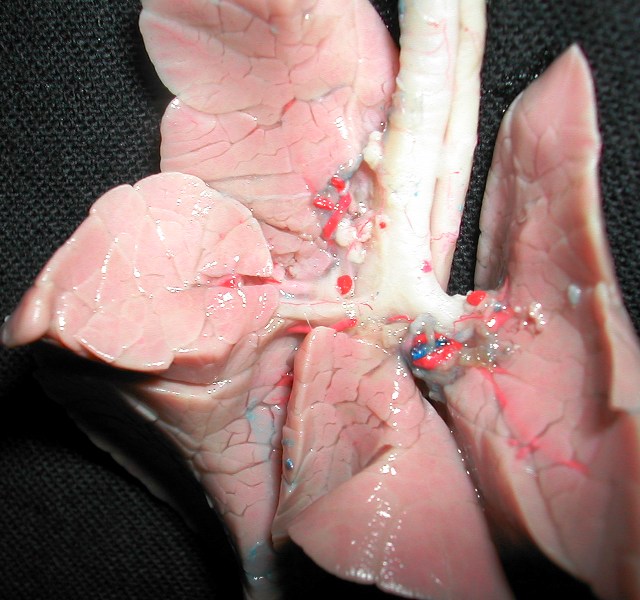 How do we get air and food/water through the same space?What are the structures of the pharynx and the respiratory tree?What muscles power breathing in mammals?Why does the trachea but not the esophagus have cartilaginous rings on its walls?Where does gas exchange occur in mammals?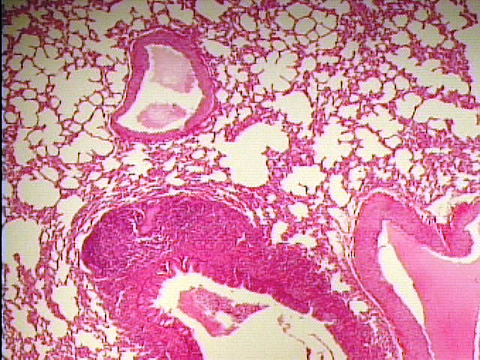 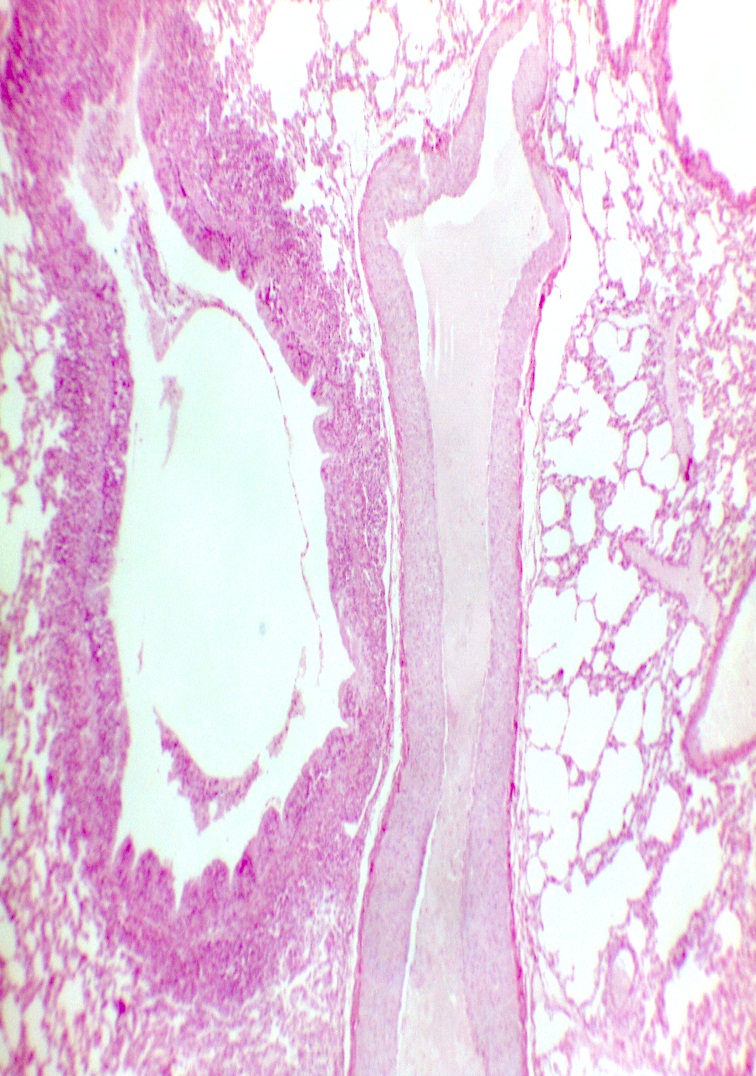 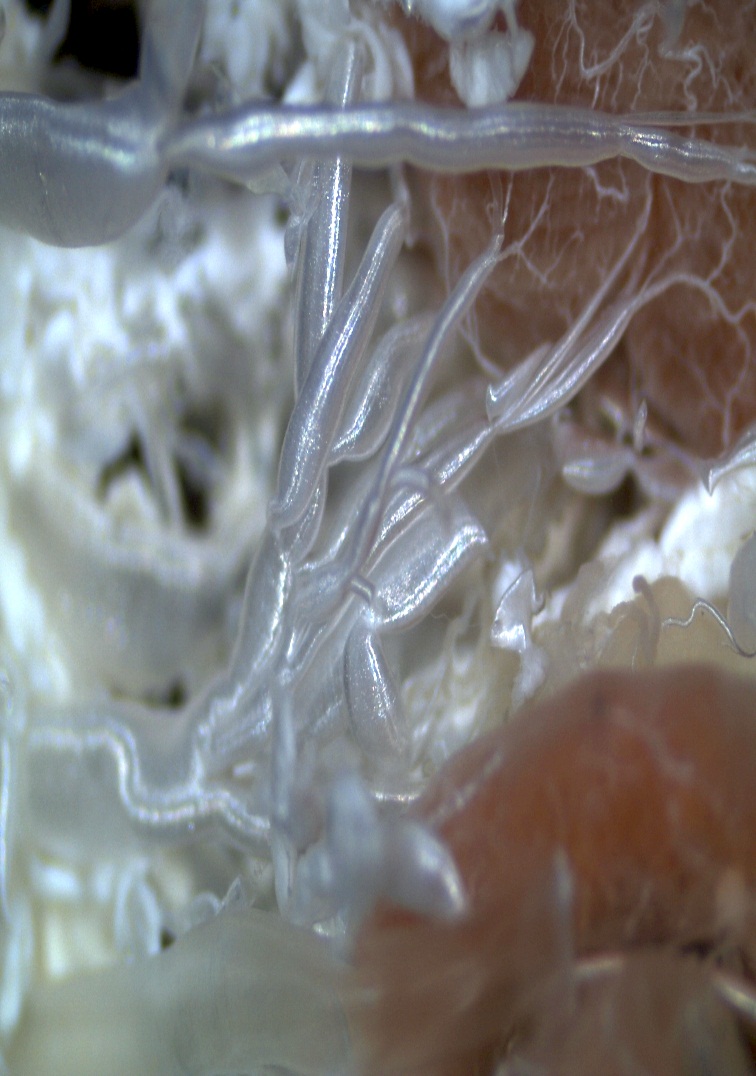 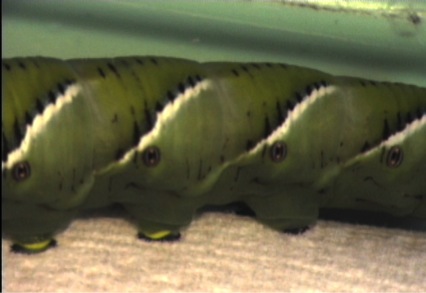 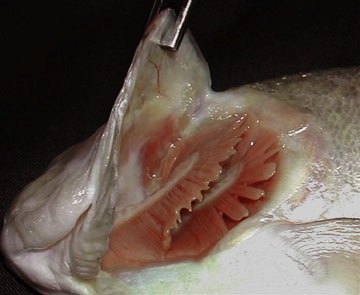 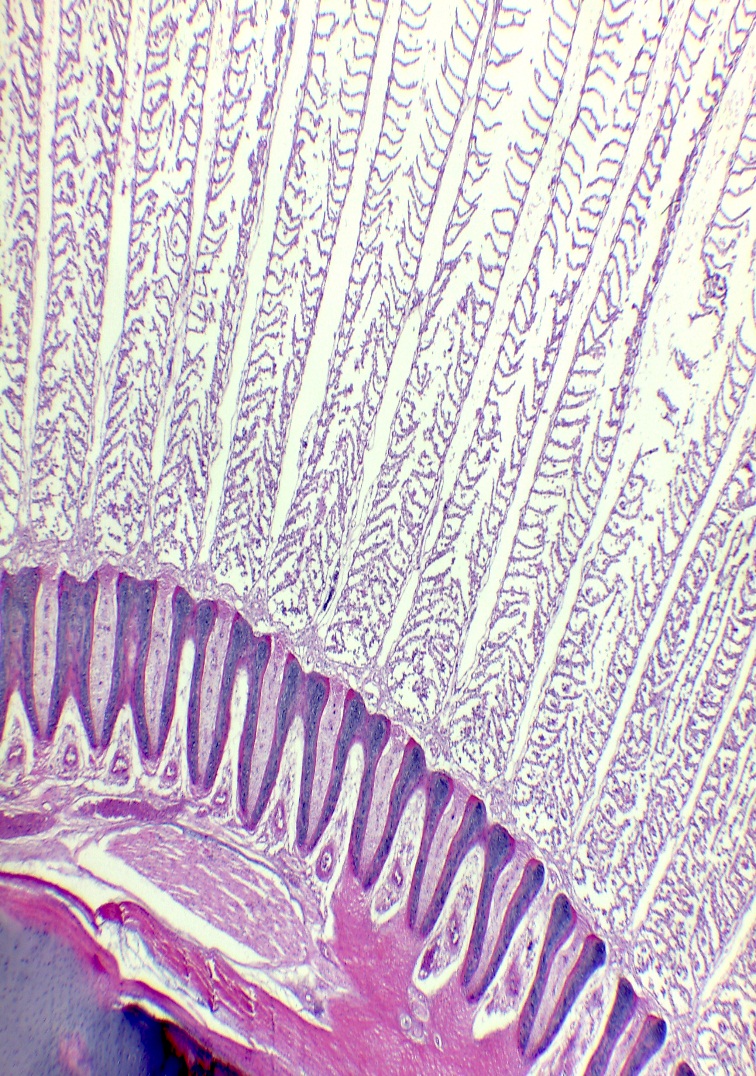 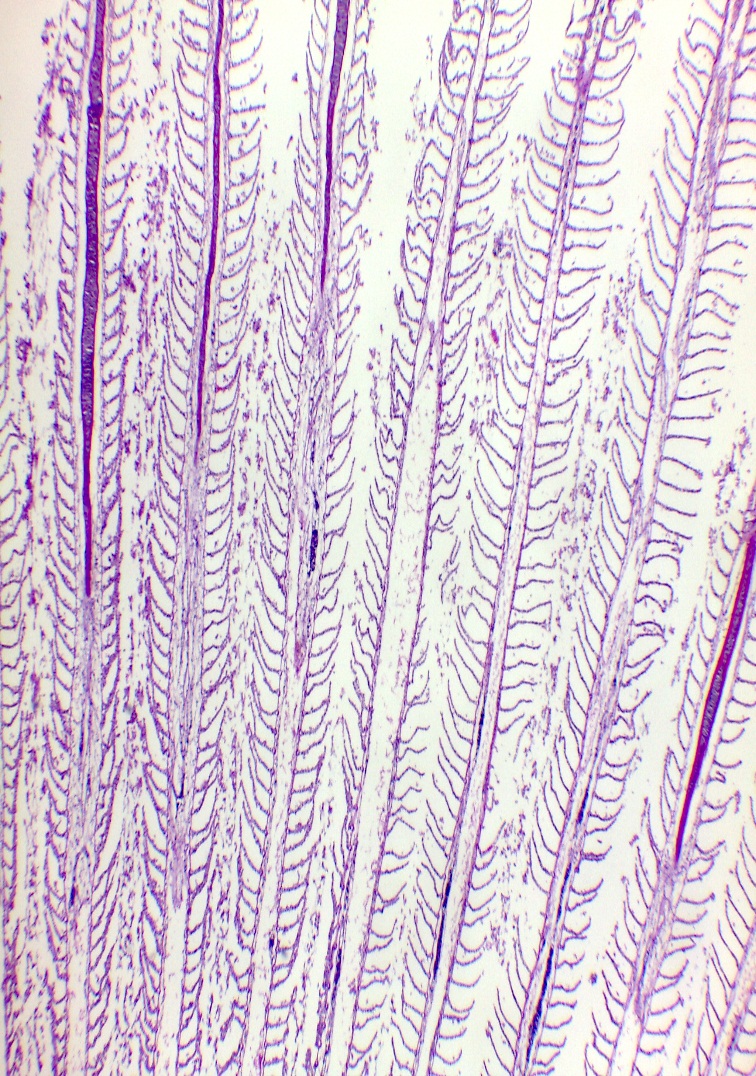 Compare fish gills, insect tracheal system, and mammal lungs. How do structures compare?What muscles are used for ventilation?How do ventilation patterns (air or water flow) differ?Why don't fish gills work well in air?Why don't lungs work well in water?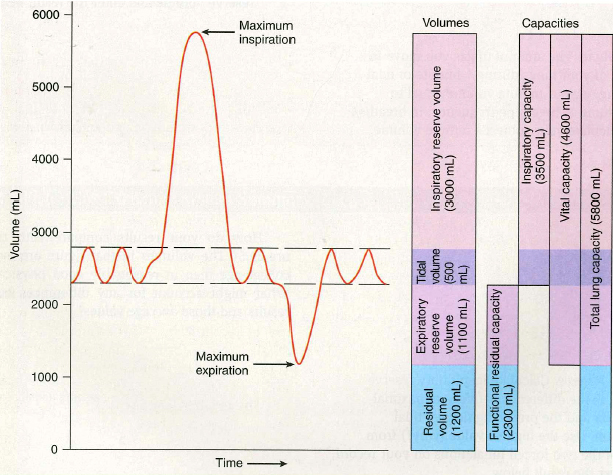 Table from Biological Investigations Lab Manual by Warren D. Dolphin What is tidal volume?What are inspiratory and expiratory reserve volumes?What is meant by vital capacity?What is respiratory dead space and how does it affect ventilation and gas exchange?What is residual volume?Lab Topic PageBiology Home PageStudent PrepPig AnatomyMammal Lung HistologyInsect/Fish Respiratory SystemMechanics of Breathing